Опросный лист на изготовление крана мостового подвесного электрического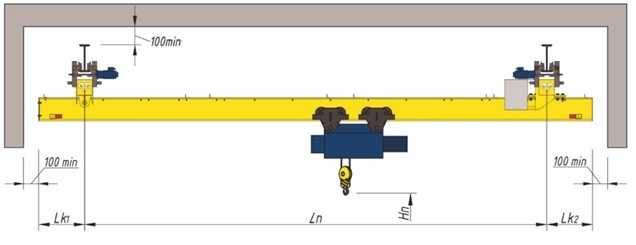 Базовый комплект поставки: главная балка, концевые балки, мотор-редукторы, щит управления (релейно-контакторная схема), комплект крепежа, комплект кабелей, таль/телега (односкоростная).Дополнительные опции:Дополнительные требования к крану и тали: 																					В случае заключения договора от заказчика потребуется комплект чертежей: План цеха с указанием подкрановых путей, точки подключения электропитания крана; разрез по цеху с указанием подкрановых путей, расстояния до токоподвода к крану.Наименование организации Заказчика: 								Опросный лист заполнил: 				__________________(ФИО, должность)Дата заполнения: 				ИсполнениеИсполнение○ Общепромышленное○ Общепромышленное○ Общепромышленное○ Общепромышленное○ Общепромышленное○ Общепромышленное○ Общепромышленное○ Пожаробезопасное○ Пожаробезопасное○ Пожаробезопасное○ ПожаробезопасноеКол-во пролетовКол-во пролетов○ Однопролетный○ Однопролетный○ Однопролетный○ Однопролетный○ Однопролетный○ Однопролетный○ Однопролетный○ Двухпролетный○ Двухпролетный○ Двухпролетный○ ДвухпролетныйКоличество крановКоличество крановштштштштштштштГрузоподъемностьГрузоподъемностьтттттттВысота подъема HпВысота подъема HпмммммммВысота от пола (проектного)  до полки пути HрВысота от пола (проектного)  до полки пути HрмммммммВысота от пола (проектного) до потолка HmВысота от пола (проектного) до потолка HmмммммммПролет LпПролет LпмммммммВылет консолей LК1, LК2Вылет консолей LК1, LК2Левая 	мЛевая 	мЛевая 	мЛевая 	мЛевая 	мЛевая 	мЛевая 	мПравая 	мПравая 	мПравая 	мПравая 	мДлина подкранового путиДлина подкранового путимммммммТемпература эксплуатацииТемпература эксплуатацииот _________ до _________от _________ до _________от _________ до _________от _________ до _________от _________ до _________от _________ до _________от _________ до _________Категория размещенияКатегория размещения○ У2○ У2○ У3○ У3○ У3○ У4○ У4○ Другая:_______________○ Другая:_______________○ Другая:_______________○ Другая:_______________○ Другая:_______________Режим работыРежим работы○ А3○ А3○ А4○ А4○ А5○ А5○ А5○ Другой:_______________○ Другой:_______________○ Другой:_______________○ Другой:_______________○ Другой:_______________Тип подкранового двутавраТип подкранового двутавра○ 24М○ 24М○ 30М○ 30М○ 30М○ 36М○ 36М○ 45М○ 45М○ Другой:______○ Другой:______○ Другой:______Тип тали/телегиТип тали/телеги○ Канатная○ Канатная○ Канатная○ Канатная○ Канатная○ Цепная○ Цепная○ Цепная○ Цепная○ Ручная○ Ручная○ РучнаяТокоподвод кранаТокоподвод крана○ Требуется○ Требуется○ Требуется○ Требуется○ Требуется○ Требуется○ Требуется○ Не требуется○ Не требуется○ Не требуется○ Не требуется○ Не требуетсяКабель до токоподводаКабель до токоподвода○ Требуется 	м○ Требуется 	м○ Требуется 	м○ Требуется 	м○ Требуется 	м○ Требуется 	м○ Требуется 	м○ Не требуется○ Не требуется○ Не требуется○ Не требуется○ Не требуетсяТип токоподводаТип токоподвода○ Кабель на струне○ Кабель на струне○ Кабель на струне○ Кабель на струне○ Кабель на струне○ Кабель на струне○ Фестонная система○ Фестонная система○ Фестонная система○ Фестонная система○ Шинопровод○ ШинопроводТокоподвод талиТокоподвод тали○ Кабель на струне○ Кабель на струне○ Кабель на струне○ Кабель на струне○ Кабель на струне○ Кабель на струне○ Фестонная система○ Фестонная система○ Фестонная система○ Фестонная система○ Трак○ ТракНапряжение питания кранаНапряжение питания крана○ 380 В 50 Гц○ 380 В 50 Гц○ 380 В 50 Гц○ 380 В 50 Гц○ 380 В 50 Гц○ 380 В 50 Гц○ 380 В 50 Гц○ Другое:________________○ Другое:________________○ Другое:________________○ Другое:________________○ Другое:________________Напряжение цепи управленияНапряжение цепи управления○ 24 В 50 Гц○ 24 В 50 Гц○ 24 В 50 Гц○ 42 В 50 Гц○ 42 В 50 Гц○ 42 В 50 Гц○ 42 В 50 Гц○ Другое:________________○ Другое:________________○ Другое:________________○ Другое:________________Окрашивание RALОкрашивание RAL○ 1003○ 1003○ 1003○ 1003○ 1003○ 1003○ 1003○ Другой:________________○ Другой:________________○ Другой:________________○ Другой:________________○ Другой:________________Тупиковые упорыТупиковые упоры○ Не требуются○ Не требуются○ Не требуются○ Не требуются○ Не требуются○ 2 штуки○ 2 штуки○ 2 штуки○ 2 штуки○ 4 штуки○ 4 штуки○ 4 штукиСкорость подъемаСкорость подъемаМин.Мин.Мин.Мин.Мин.Мин.Мин.Макс.Макс.Макс.Макс.Макс.Скорость передвижения талиСкорость передвижения талиМин.Мин.Мин.Мин.Мин.Мин.Мин.Макс.Макс.Макс.Макс.Макс.Скорость передвижения кранаСкорость передвижения кранаМин.Мин.Мин.Мин.Мин.Мин.Мин.Макс.Макс.Макс.Макс.Макс.Преобразователь частотыПреобразователь частоты□ Подъем□ Ход тали□ Ход тали□ Ход кранаДве скоростиДве скорости□ Подъем□ Ход тали□ Ход тали□ Ход кранаКонцевой выключатель на остановкуКонцевой выключатель на остановку□ Подъем□ Ход тали□ Ход тали□ Ход кранаКонцевой выключатель на замедлениеКонцевой выключатель на замедление□ Подъем□ Ход тали□ Ход тали□ Ход кранаРадиоуправлениеРадиоуправление□ Требуется□ Требуется□ Запасной пульт радиоуправления□ Запасной пульт радиоуправленияШинопровод IP 44 (закрытый)Шинопровод IP 44 (закрытый)□ Требуется□ ТребуетсяОграничитель грузоподъемностиОграничитель грузоподъемности□ Требуется□ ТребуетсяСигнализация работыСигнализация работы□ Звуковая□ Звуковая□ Светозвуковая□ СветозвуковаяОсвещение в щите управленияОсвещение в щите управления□ Требуется□ ТребуетсяСистема противостолкновенияСистема противостолкновения□ Требуется□ ТребуетсяЯщик с рубильникомЯщик с рубильником□ Требуется□ ТребуетсяДоставка□ По адресу: __________________________________________________□ По адресу: __________________________________________________□ По адресу: __________________________________________________□ По адресу: __________________________________________________□ По адресу: __________________________________________________